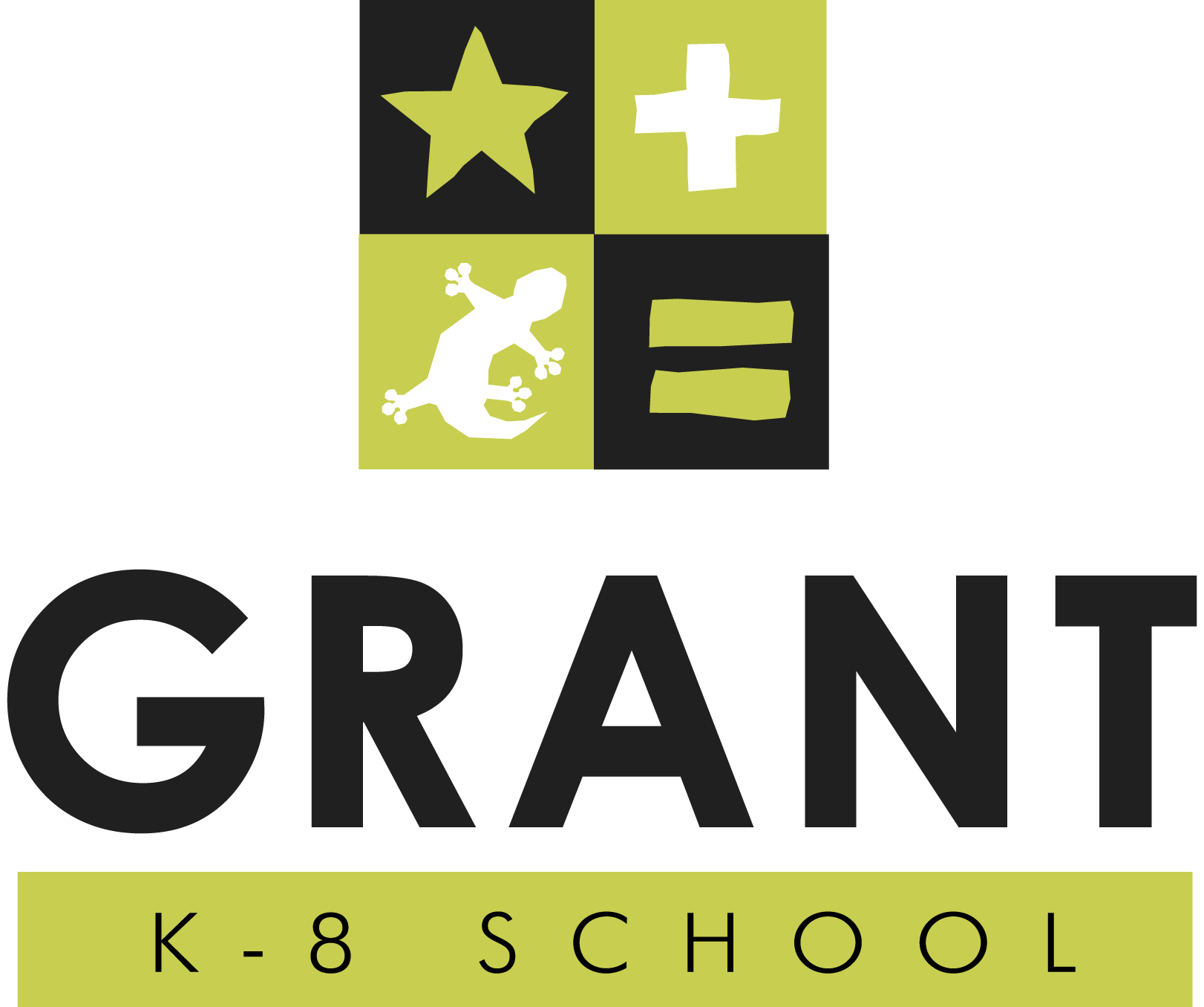 PTA MINUTES				Tuesday, October 9th, 2018 7:45 a.m.@1425 Washington Place, School Auditorium_____________________________________Call to Order 7:50– Holly WrightIntroduction of Board membersApproval of Minutes: The minutes are approved as printed.  JuneSeptember (posted & emailed) Treasurer’s Report (posted & emailed)Motions: Kamau Washington: I move to ratify checks number 4582 through 4622 as listed in the September and October Treasurer’s Report, to cover expenses approved in the 2018-2019 Budget. Motion passes. Kamau Washington: I move to release the following funds as listed:Meeting Expenses up to the budgeted amount of _______ (Babysitting, food)Hospitality funds up to the budgeted amount of _______ (Coffee & tea & membership costs)PTA Annual Insurance payment in the amount of $232Funds for the purchase of updated third grade readers, up to the budgeted amount of _____Funds for the purchase of updated first grade readers, up to the budgeted amount of $10,000Funds for the purchase of PE supplies, up to the budgeted amount of ______Funds for the purchase of safety supplies, up to the budgeted amount of _____h.	$50 for the assessment fee due to the Unified Council of PTAs on November 1.Kamau Washington: As recommended by the Executive Board, I move to transfer and release excess funds in the amount of $_______ to cover expenses for the Orchestra and Band Annual Knott’s Berry Farm trip, and to add that amount to the budget to cover those costs moving forward.Kamau Washington: To save time in future association meetings, I move that expenses and invoices approved in the 2018-2019 budget for be paid as due, up to the amount budgeted, and those payments ratified at Executive Board meetings.  *Please note that those reports will be available in the Executive Board minutes, always available upon request.Presentation ItemsNew Business:Call for VolunteersSixth Grade camp chairperson needed ASAP for popular chocolate saleBook Fair “Enchanted Forest” Dec 3-7, set up Nov. 30 Taline TokatlianParent recognition November 15: BBQ lunch at school.Assembly plans:November: screening the S-Word at PTA meetingJanuary: Mindfulness. Fridays-resiliency training for parents. 1:00-2:10. UCSD also has a mindfulness class for free.   Old Business:Halloween Carnival update—Chili cook-off has 18 entries, last minute entries invited through the end of this week. Classroom reps sending out volunteer openings, cake contest entries needed for cake walk. Ticket sales start online and out front Wed 17th.Reflections update—National Arts contest, poetry, media arts, dance, music, etc. Deadline is end of October. Committees organized by Ms. Ekedal for judging. VP committee meetings—Plan to continue with the study with the intent to show the district and state government that VP is needed for health and safety in our school and all schools. Foundation: Final ice cream party fundraiser currently underway. Deadline is Halloween Carnival. Administrative Updates (15 minutes)Principal Kathy Lorden: VP introduction. Olivia Noriega. At Grant 2 days per week. Part time VP at 3 different schools. Smart Snacks: School board passed a policy last year. Goal to decrease sugary snacks and promote healthy eating in our school. 2 Noon duty openings. 8 hours/week. Email Kathy or Kristina PaineLost and Found is overflowing.  Unclaimed items will be donated to Meb Foundation at the end of OctoberCollection for Halloween candy for donation to deployed troops PTA has committed to funding .2 for Ms. Patty Kerr for this year to supplement the .8 allotted from district for school counselor. District needs a letter confirming we will commit for 3 years of funding.  Motion: Kamau motions to approve funding for our school counselor for .2 FTE for up to $23K until school year 2021 for an ongoing annual expenditure to cover .2 FTE for school counselor. Matt Medeiros motions to amend the motion to postpone decision making until a committee can meet to assess the budget in the next weeks to determine the budgetary impact. Motion to Amendment passes.  *** Motions to Create a Counselor budget committee to assess the impact of funding a .2FTE school counselor for 3 years.  Motion passes. Volunteers interested in the Counselor Budget Committee: Lance Harris, Melissa Tollifson, Matt Medieros.  Roundtable: Ballot measure YY. Thursday at MHTC meeting Measure will be addressed. Erin Clark Motions to have PTA organization support Prop YY. Motion passes.  She will meet with Lara Gates and plan to email community members/PTA members regarding Proposition YY and to also host a table at the Halloween Carnival to give families info regarding YY. Friday at Nursery is Grant Dad’s Poker Night.  Talk to Will Turner if you’d like to attend.  Raising money for  Grant for beautification, planting, landscape, etc. Adjourn.  8:55